Marka: PANI TERESA®PT 0408 Podkolanówki medyczne uciskowe CCL 1 CLASSIC(15 – 21 mmHg)Wskazania / Zastosowanie:żylakowatość (żylaki pierwotne i wtórne, żylaki w okresie ciąży, wspomagająco w leczeniu stwardnień żył, po zabiegach chirurgicznych przeprowadzanych na żyłach)zatorowość-zakrzepica (zakrzepowe zapalenie żył powierzchniowych, a także stan po zagojonym zapaleniu żył, głęboka zakrzepica żylna w nodze, stan po zakrzepicy, syndrom pozakrzepowy, profilaktyka przeciwzakrzepowa u pacjentów chodzących) przewlekła niewydolność żył (zapobieganie i leczenie wrzodów, niewydolność żył, angiodysplazja) obrzęki (limfatyczne, w okresie ciąży, pourazowe, pooperacyjne, cykliczne obrzęki samoistne, stany zastoju na skutek unieruchomienia / syndrom zastoju stawowego, niedowład i częściowy niedowład kończyn) Bezwzględne przeciwwskazania:zaawansowana niedrożność żył obwodowych; niewyrównana niewydolność serca; septyczne zapalenie żył; bolesny siniczy obrzęk kończyny Względne przeciwwskazania:wyraźna dermatoza sącząca; duże zaburzenia wrażliwości kończyn; zaawansowana neuropatia obwodowa (np. cukrzyca); pierwotne, chroniczne zapalenie stawów; nietolerancja na materiał, z którego wykonane są produkty 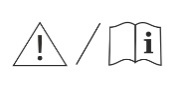 INSTRUKCJA UŻYWANIADopasowanie rozmiaru: W celu prawidłowego dopasowania rozmiaru należy dokonać pomiarów obwodów obu nóg, w pozycji stojącej, w miejscach wskazanych w tabeli, a następnie wybrać rozmiar. Tabela rozmiarów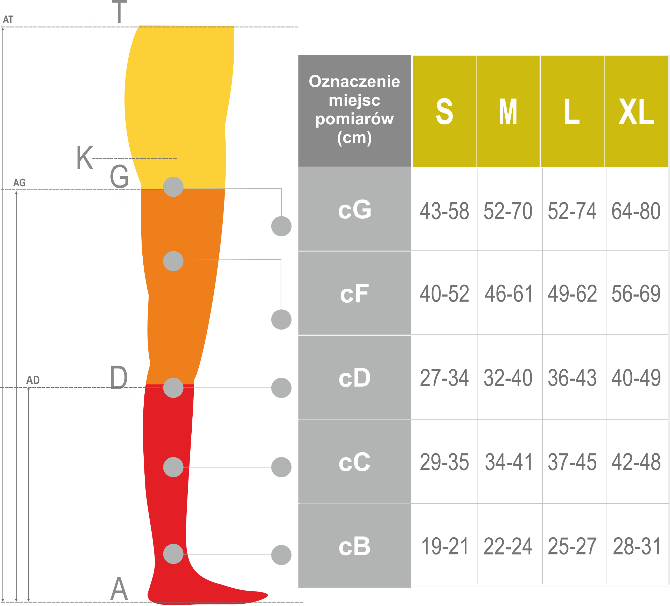 Objaśnienia do tabeli rozmiarów:AT	rajstopyAG	pończochyAD	podkolanówkiK	środkowy punkt kroczacG	obwód mierzony 5 cm poniżej KcF	obwód mierzony w połowie udacD	obwód mierzony poniżej guzowatości kości piszczelowej cC	obwód mierzony w łydce – w miejscu największego obwoducB	obwód mierzony w kostce – w miejscu najmniejszego obwoduAby dobrać prawidłową długość należy zmierzyć wskazany poniżej odcinek nóg:dla rajstop i pończoch	AG 60 – 70 cm krótkie / AG 71 – 83 cm długie dla podkolanówek	AD 34 – 37 cm krótkie / AD 38 – 44 cm długie Sposób zakładania:Medyczne produkty kompresyjne zakłada się inaczej niż zwykłe wyroby pończosznicze. Produkty kompresyjne należy zakładać rano, po nocnym odpoczynku, najlepiej przed wstaniem, w pozycji leżącej lub zaraz po wstaniu. Należy stosować się do poniższej instrukcji:Nie należy ciągnąć wyrobu do góry, ale zebrać ostrożnie wyrób w dłoniach na całej długości. W przypadku pończoch nie należy chwytać bezpośrednio za szew taśmy samonośnej z silikonem. Nakładać od palców do kostki, rozprowadzić równomiernie na stopie. Zwrócić uwagę na dokładne umieszczenie pięty. Nakładać do kolana, dokładnie rozprowadzając na łydce, zmniejszając nieco naprężenie wynikające z nakładania, wygładzić wewnętrzną stroną dłoni. Wyrób nałożyć do pełnej długości. W przypadku rajstop nałożyć tak, jak opisano powyżej – najpierw na jedną nogę do kolana, potem na drugą nogę, a następnie do pełnej długości rajstop. Przechowywanie:W oryginalnym opakowaniu, w temperaturze pokojowej, w suchym i zacienionym miejscu.Wskazówki dotyczące pielęgnacji:Produkt kompresyjny prać codziennie, po noszeniu. Prać najlepiej oddzielnie lub przynajmniej z tkaninami o podobnych kolorach. Chronić przed bezpośrednim nasłonecznieniem. 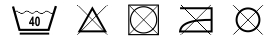 Uwagi:Dobór klasy kompresji, dopasowanie rozmiaru i stosowanie wyrobu skonsultować z lekarzem.Nie stosować wyrobu na rany, chorobowo zmienioną lub uszkodzoną skórę.     Brak codziennej higieny osobistej lub niewłaściwa konserwacja wyrobu mogą spowodować otarcia naskórka, powstawanie odczynów alergicznych związanych ze wzmożoną potliwością i rozwojem flory bakteryjnej. W razie wystąpienia ostrego bólu lub podrażnienia skóry podczas noszenia wyrobu, wyrób natychmiast zdjąć 
i skonsultować się z lekarzem.Przy zakładaniu i zdejmowaniu wyrobu zachować szczególną ostrożność, aby nie uszkodzić delikatnego produktu np. paznokciem, zegarkiem lub biżuterią. Zaleca się stosowanie gumowych rękawiczek. Również paznokcie u nóg, chropowata lub zrogowaciała skóra np. na piętach, uszkodzone wnętrze obuwia lub wkładki do butów zwiększające tarcie, mogą doprowadzić do powstania przetarć i uszkodzenia wyrobu.Stosowanie maści, olejków, kremów i podobnych substancji może mieć negatywny wpływ na właściwości wyrobu, obniżyć jego trwałość i zmniejszyć skuteczność działania.Medyczna skuteczność produktów kompresyjnych gwarantowana jest przy prawidłowej pielęgnacji przez okres 6 miesięcy. Po tym okresie noszenia zmniejsza się lecznicza skuteczność wyrobów pończoszniczych na skutek zmęczenia i zużycia materiału.Zdjęcie poglądowe wyrobu: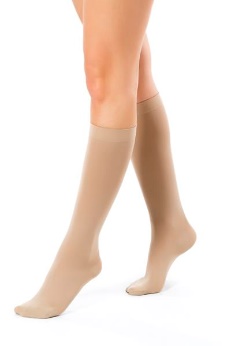 Czubek		czubek zamknięty / czubek otwartyDługość		krótkie / długieKolor		jasny beż / ciemny beż / beż / granatowy / grafitowy / czarnyRozmiar		S, M, L, XL